App Source – Consulting Services - Power BIRPA Power BI Reporting: 1-Wk Proof of ConceptA productive engagement to bring the value of Power BI to your Blue Prism robotic process automation solution. In this 1-week proof of concept we will work along-side you and your team to create a prototype report to take back to your organization. Take full advantage of your existing Blue Prism platform by viewing outcomes in an interactive and collaborative manner.Viewing and demonstrating results, a high-level controller function, outcome tracking or aligning with business objective KPIs are just some of the possible benefits of Blue Prism reporting brought to you by Power BI.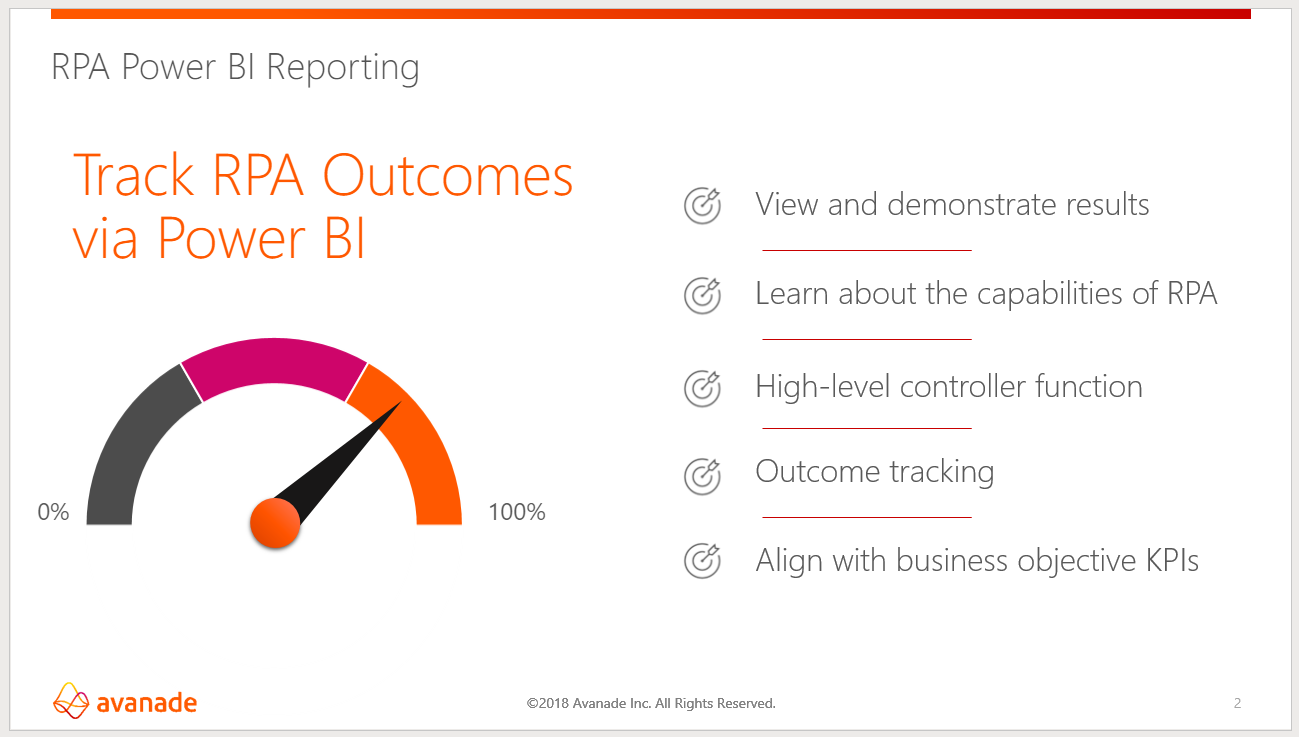 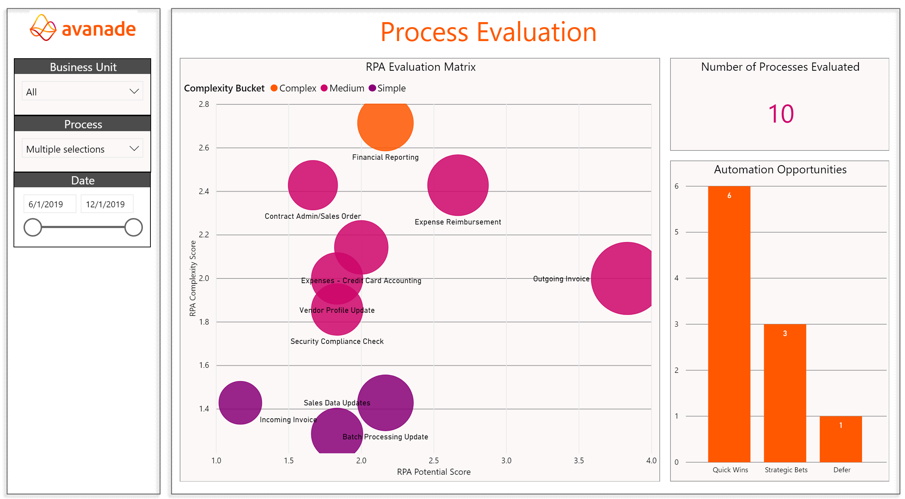 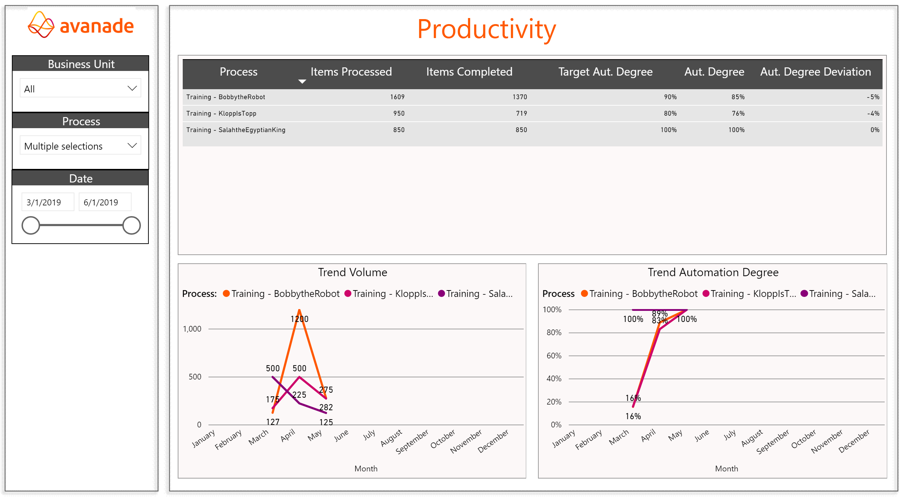 AgendaDay 1Initial meetings with stakeholders to review the status of your Blue Prism installation and to agree on detailed requirements for the proof of conceptPrepare and share a plan of developmentStart implementation of rapid proof of conceptDay 2-4Implement rapid proof of conceptDay 5Present result of proof of conceptProviding next steps to implement full version of RPA/Blue Prism reportingDeliverablesThis engagement includes the following activities and topics:A rapid prototype solution that informs how your organization will utilize Power BI reporting to RPA outcomesThe source code of the projectNoteTravel cost additional depending on site location and resource availability.This estimate is non-binding and for reference only.